42 WILSON PARK ROAD HISTORY OF IMPROVEMENTS20083RD floor Renovation Full renovation back to the studs. Framed, insulated, drywalled and painted. Juliet balcony doors, custom antique wrought iron, large skylights, 3-piece bathroom with skylight and heated floors, new front window, built in drawers and closet, 2x HVAC units installed, banister, engineered hardwood flooring.June 2009Front & back rough-sawn stained hemlock fencing and gatesNew Board & Batten Garage with shingled roof & automatic garage door opener and electricalBack Yard Landscaping stone and weeping tile Downspout & Weeping Tile Installation west side - drainage under path to back alley.Dug and installed 4 new window wellsAugust 2010Demolished & replaced rear porch, rebuild with widened staircase, new handrail, including new tongue & groove deck and under porch storage access. Cedar shakes panels installed on lower sunroom exterior and front and back attic peakJanuary 20112nd floor bath reno: heated floor, marble herring bone tile and marble shower trim, new light fixturesJanuary 2013Painted and patched entire house Custom wood louvered shutters installed in front bay window and south dining room.March 2014Full Kitchen renovation back to studs, leveled floor joists, 4 new wooden divided light windows with matching aluminum exterior and doors installed. New ¾ “oak hardwood. New stainless steel appliances including Viking Gas Cooks range, Electrolux double door fridge w freezer drawer, Bosch b/I panel dishwasher, Zephyr Hood vent, Marble counter tops with undermount double basin sink.Replaced basement support beamExterior brick gaps filled and sealed.November 2016New Roof shingles installed2February 2018Large skylight replacement with flashing and sealant. Sealed roof venting stackNew attic staircase with handrail and banister2nd floor bedroom built-in closetPioneered ¾ oak Hardwood flooring installed throughout second floorMain staircase refinished and paintedCustom nursery closet2x stelrad heating installed in attic Front hall tiled with patterned cement tilesApril 2018Living room renovationNew Enviro gas fireplace installed and vented, custom built ins cupboards and mantle.2019Custom stair Runners installed on both staircasesResealed Chimney FlashingCustom blinds and fitted closet installed in front bedroom August 2020Fence reinforced and pathway pergola installedMarch 2021Full basement renovation including all new parging, vapour barrier, leveled concrete floors, 4x new windows with screens, heated floors in bathroom, den & laundry room, new LED pot lights, built-in closets in den and bathroom. Electrical panel covered, LVP flooring installed and two stelrads installed, laundry and den.We have adored this beautiful home for 16 years, our very first! It’s walls are lined with love, music, art and friendship. We started a family of our own here, and now, it is time to embark on a whole new, exciting adventure. We sincerely hope the new guardians of 42 Wilson Park fill it with as much love and warmth that we found here.Rachelle & Ben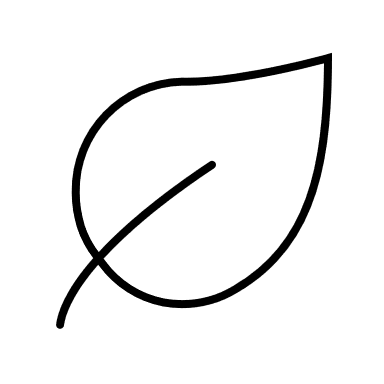 